LỚP 2TIỄNG VIỆTCâu 1: Điền vào chỗ trống:a) tr/ chchân …..ời…..ân thậtCô …..úCái ….ănĐợi …..ờCái …….ốngb) uôt/uôc ( thêm dấu thanh cho phù hợp)t……. lúađôi g……cái c…….thẳng đ……th…….. bàingọn đ…….Câu 2: Gạch dưới chữ viết sai chính tả (s/x hoặc l/n hoặc ch/tr) trong câu và viết lại cho đúng:Chú chim được xinh ra trong chiếc tổ sinh sắn.........................................................................................Buổi xớm mùa đông trên núi cao, xương xuống lạnh thấu sương.      ........................................................................................      c) Anh ta leo nên lưng chim, chim đập cánh ba lần mới nên nổi.........................................................................................Dòng sông bên nở bên bồi nhưng hoa cải vẫn lở vàng trên đất bãi.........................................................................................Trưa đến chưa mà trời đã nắng trang trang.........................................................................................Câu 3: Dùng từ “cây xanh”  để đặt các câu theo mẫu đã học.1 câu theo mẫu Ai là gì?......................................................................................................................1 câu theo mẫu Ai làm gì?......................................................................................................................1 câu theo mẫu Ai thế nào?    ......................................................................................................................Câu 4: Đặt câu để phân biệt cách viết đúng chính tả của 2 từ dưới đây:a) suất:……………………………………………………………….b) xuất: ……………………………………………………………….Câu 5: Điền dấu phảy thích hợp cho câu sau:Những bông hoa nhài trắng mịn hoa mộc hoa ngâu đang tỏa hương ngào ngạt.Câu 6: Điền vào ô trống dấu chấm hoặc dấu hỏi cho thích hợp  – Mẹ ơi, con muốn ăn cam của chị Hiền Thảo có được không ạ	- Chị đang ốm. Để dành cam cho chị nghe con 	- Không sao           Mẹ cứ cho con ăn đi. Bây giờ con không ốm        Con hứa tới chiều con sẽ ốm.Câu 7: Đặt câu hỏi cho bộ phận gạch chân :a) Thỏ chấp rùa chạy trước một nửa quãng đường là nó dại.     ..................................................................................................................b) Trên cao, đại bàng dang đôi cánh rộng chao liệng nhẹ nhàng.     ..................................................................................................................c) Những cơn gió cứ thôi vi vu , vi vu trong rừng bương.      ..................................................................................................................d) Buổi sớm, mặt trời lên ngang cột buồm.       ..................................................................................................................e) Đàn trâu lại lững lững đi về khi hoàng hôn bắt đầu buông xuống.        ..................................................................................................................Câu 8: Chọn từ thích hợp trong ngoặc để điền vào chỗ trống:a) Những buổi trưa hè, ánh nắng………………………………………( chói lọi, chói chang, chói sáng, chói lói)b) Thời tiết mùa hè ……………………………………….( nóng sốt, nóng nảy, nóng bỏng, nóng hổi, nóng nực)c) Bầy ve trên cây kêu …………………………………….(nỉ non, da diết, tha thiết, ri rỉ, rỉ rả, ra rả)d) Cây cối trong vườn cành lá………………………………….( lưa thưa, thưa thớt, rậm rịt, xum xuê, xùm xòa)Câu 9: Chọn từ thích hợp trong ngoặc đơn điền vào chỗ trống để có đoạn văn tả mùa xuân:       Mùa xuân, trên những cành cây mọc đầy những………… xanh biếc. Hoa chanh, hoa bưởi tỏa hương …………… Những cành hoa ……………rắc đầy sân. Mùa xuân, tiết trời …………. Những cây rau trong vườn……………vươn lên đón ánh nắng ………….. của mặt trời.                 ( lá non, thơm ngát, trắng muốt, ấm áp, tươi ấm)Câu 10: Chọn từ ngữ thích hợp trong ngoặc đơn điền vào chỗ trống để có đoạn văn tả mùa thu:       Mùa thu về. Nắng ………….rải khắp nơi. Bầu trời…………..và cao hơn. Gió thu nhè nhẹ làm………….. cả đất trời. Những bông cúc nở…………..mùi hương ……………quấn quýt bên ta. Em rất yêu mùa thu, mùa của những cô cậu học trò náo nức đón ngày khai trường.                     ( trong xanh, dịu mát, vàng, nồng nàn, vàng tươi)Câu 11: Chọn từ trong ngoặc điền vào chỗ trống:        Nhà em nuôi một con gà mái. Cô nàng có bộ lông…………..rất đẹp. Cặp chân cô nàng……………có những móng……………để bới đất tìm mồi. Cái mào………….. trông rất……………     (sắc, to, ưa nhìn, đỏ tươi, xinh xắn, vàng sẫm)Câu 12: Viết tiếp vào chỗ trống để có những câu văn tả chú mèo      Con mèo nhà em có bộ lông màu ……………….. Đôi mắt chú như…………….. Hai cái tai nhỏ như hai cái………….. Cái mũi của chú màu……………, ươn ướt.Câu 13: Tìm tên hai con vật thích hợp điền vào mỗi chỗ trống trong các câu sau:a) Nhanh như……………                                 b) Chậm như ………………..c) Khỏe như……………..TOÁNI. Bảng chia 2, 3, 4, 5 ( HS học thuộc các bảng chia)Trong phép chia có 3 thành phần: Số bị chia, số chia và thươngThương là kết quả của phép chia8 : 2 cũng gọi là thương.II. Bài tậpBài 1: Tính2 : 2 = 8 : 2 = 18 : 2 = 14 : 2 = 20 : 2 = 12 : 2 =6 : 2 = 4 : 2 = 20 : 2 = 10 : 2 = Bài 2:  Nối phép thính với kết quả phù hợpBài 3: Điền số thích hợp vào ô trốngBài 4: Viết số thích hợp vào chỗ chấm12   : ….   x         x …                                               x …..               : …..Bài 5: Điền số thích hợp vào chỗ chấma) ……. : 4 = 3 x 3                    b) 18 : …… = 12 : 2                   c) …… : 5 = 3 x 2Bài 6: Từ các sô 12; 2; 6; 3 và các phép toán x/ :, có thể viết được thành mấy phép tính? Em hãy viết các phép tính đó.Bài 7: Khoanh vào trước đáp án trả lời đúng1. Cho phép tính  12 : 3 = 4, 4 được gọi làA. Tích B. HiệuC. ThươngD. Tổng 2. Cho phép tính 2 x 5 = 10; 2 được gọi là:A. Số hạngB. Số bị chiaC. Thừa sốD. Số chia3. Trong phép toán 21 : 3 = 7, 21 được gọi là ……………………………….                                                 3 được gọi là: …………………………………                                                 7 được gọi là: …………………………………Bài 8: Ngày 3 trong tháng là ngày chủ nhật. Hỏi ngày 10 trong tháng đó nhằm ngày thứ mấy?Trả lời: ………………………………Bài 9: Thứ tư tuần này là ngày 16 tháng 2. Hỏi thứ tư tuần trước là ngày nào tháng 2?A. Ngày 9B. Ngày 23C. Ngày 21D. Ngày 15Bài 10: Chủ nhật tuần này là ngày 21 tháng 3. Chủ nhật tuần sau là ngày ……………Bài 11: Lan đi học về nhà lúc 17 giờ, Dũng đi học về đến nhà lúc 5 giờ chiều. Hỏi bạn nào đi học về sớm hơn?A. Lan                             B. Dũng                       C. Hai bạn về cùng nhauBài 12:Bài 13: Lan học bài lúc 7 giờ tối đến 21 giờ cùng ngày. Hỏi Lan học trong bao lâu?..................................................................................................................Bài 14: Vẽ đồng hồ chỉ các giờ sau:a) 15 giờ                               c) 17 giờb) 21 giờ                               d) 13 giờ.......................................................................................................................................................................................................................................................................................................................................................................................................................................................................................................................................................................................................................................................................................................................................................................................................Bài 15:a) Hình vẽ dưới đây có ..... điểm; có ..... đoạn thẳng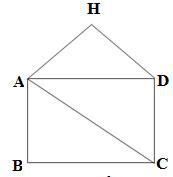 b) Đọc tên các đoạn thẳng đó: ........................................................................................Bài 16: Tìm x:a. x + 18 + 27 = 54                         c. 37 – x = 52 – 25......................................................................................................................................................................................................................................................................................................................................................b. x – 15 = 36 + 12                         d. x + 15 = 100 – 20......................................................................................................................................................................................................................................................................................................................................................Bài 17: Nga có 27 bông hoa, Vân có 22 bông hoa, Hà có 25 bông hoa. Hỏi cả 3 bạn có tất cả bao nhiêu bông hoa?........................................................................................................................................................................................................................................................................................................................................................................................................................................................................Bài 18:  Một bao đường nặng 45kg. Người ta lấy bớt ra một số đường thì trong bao còn lại 16kg đường. Hỏi người ta đã lấy đi bao nhiêu ki-lô-gam đường?......................................................................................................................................................................................................................................................................................................................................................Bài 19: Một cửa hàng bán được 36kg xà phòng. Cửa hàng còn lại 45kg xà phòng. Hỏi trước khi bán, cửa hàng có bao nhiêu ki-lô-gam xà phòng?......................................................................................................................................................................................................................................................................................................................................................Số bị chia153218272536242414213545Số chia342354342355ThươngHình bên có bao nhiêu hình tam giác?A. 4 hình tam giácB. 5 hình tam giácC. 6 hình tam giácD. 7 hình tam giác